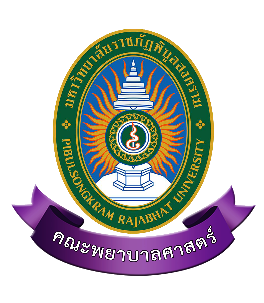 คณะพยาบาลศาสตร์มหาวิทยาลัยราชภัฏพิบูลสงครามชื่อ - สกุลนักศึกษา…………………………………................รหัสนักศึกษา…………….....................เลขที่นั่งสอบ……...................คำชี้แจง1. รายละเอียดข้อสอบข้อสอบปรนัยแบบตัวเลือก 4 ตัวเลือก มีทั้งหมด .......... ข้อ 		รวม ........... คะแนนข้อสอบมีทั้งหมด............หน้า 2. กระดาษคำตอบ แบบปรนัย (Multiple Choice Answer Sheet) 		จำนวน  1 แผ่น แบบอัตนัย	3. ใช้ดินสอ 2B ขึ้นไประบายกระดาษคำตอบในช่อง  (ตัวอย่าง     ) โดยเลือกคำตอบเพียงคำตอบเดียว              หากต้องการเปลี่ยนคำตอบให้ลบด้วยยางลบ แล้วจึงระบายคำตอบใหม่4. เอกสาร				 อนุญาต	 ไม่อนุญาต	5. เครื่องคิดเลข				 อนุญาต	 ไม่อนุญาต6. ห้ามนำเครื่องมือสื่อสารทุกชนิดเข้าห้องสอบ7. ห้ามนำเอกสารทุกชนิดออกห้องสอบ8. ทุจริตในการสอบมีโทษตามระเบียบมหาวิทยาลัยจงทำเครื่องหมาย      ในข้อที่ถูกต้องที่สุดเพียงข้อเดียว
ลงในกระดาษคำตอบ1. ..........................................................................................................................................................................................XXXXXXXXXXXXXXXXXXXXXXXXXXXXXXXXXXXXXXXXXXXXXXXXXXXXXXXXXXXXXXXXXXXXXXXXXXXXXXXXXXXXXXXXXXXXXXXXXXXXXX2. ..........................................................................................................................................................................................XXXXXXXXXXXXXXXXXXXXXXXXXXXXXXXXXXXXXXXXXXXXXXXXXXXXXXXXXXXXXXXXXXXXXXXXXXXXXXXXXXXXXXXXXXXXXXXXXXXXXX3. ..........................................................................................................................................................................................XXXXXXXXXXXXXXXXXXXXXXXXXXXXXXXXXXXXXXXXXXXXXXXXXXXXXXXXXXXXXXXXXXXXXXXXXXXXXXXXXXXXXXXXXXXXXXXXXXXXXX4. ..........................................................................................................................................................................................XXXXXXXXXXXXXXXXXXXXXXXXXXXXXXXXXXXXXXXXXXXXXXXXXXXXXXXXXXXXXXXXXXXXXXXXXXXXXXXXXXXXXXXXXXXXXXXXXXXXXX5. ..........................................................................................................................................................................................XXXXXXXXXXXXXXXXXXXXXXXXXXXXXXXXXXXXXXXXXXXXXXXXXXXXXXXXXXXXXXXXXXXXXXXXXXXXXXXXXXXXXXXXXXXXXXXXXXXXXX6. ..........................................................................................................................................................................................XXXXXXXXXXXXXXXXXXXXXXXXXXXXXXXXXXXXXXXXXXXXXXXXXXXXXXXXXXXXXXXXXXXXXXXXXXXXXXXXXXXXXXXXXXXXXXXXXXXXXX7. ..........................................................................................................................................................................................XXXXXXXXXXXXXXXXXXXXXXXXXXXXXXXXXXXXXXXXXXXXXXXXXXXXXXXXXXXXXXXXXXXXXXXXXXXXXXXXXXXXXXXXXXXXXXXXXXXXXX8. ..........................................................................................................................................................................................XXXXXXXXXXXXXXXXXXXXXXXXXXXXXXXXXXXXXXXXXXXXXXXXXXXXXXXXXXXXXXXXXXXXXXXXXXXXXXXXXXXXXXXXXXXXXXXXXXXXXX9. ..........................................................................................................................................................................................XXXXXXXXXXXXXXXXXXXXXXXXXXXXXXXXXXXXXXXXXXXXXXXXXXXXXXXXXXXXXXXXXXXXXXXXXXXXXXXXXXXXXXXXXXXXXXXXXXXXXX